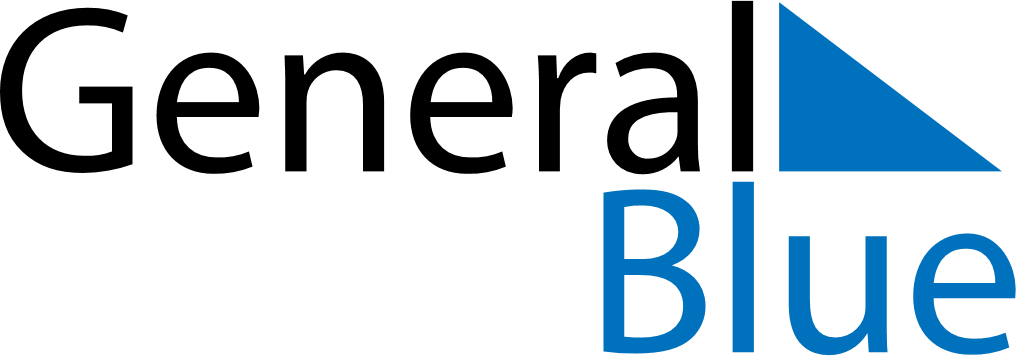 October 2024October 2024October 2024October 2024October 2024October 2024Kyzylorda, KazakhstanKyzylorda, KazakhstanKyzylorda, KazakhstanKyzylorda, KazakhstanKyzylorda, KazakhstanKyzylorda, KazakhstanSunday Monday Tuesday Wednesday Thursday Friday Saturday 1 2 3 4 5 Sunrise: 6:36 AM Sunset: 6:19 PM Daylight: 11 hours and 43 minutes. Sunrise: 6:37 AM Sunset: 6:17 PM Daylight: 11 hours and 40 minutes. Sunrise: 6:38 AM Sunset: 6:15 PM Daylight: 11 hours and 36 minutes. Sunrise: 6:39 AM Sunset: 6:13 PM Daylight: 11 hours and 33 minutes. Sunrise: 6:40 AM Sunset: 6:11 PM Daylight: 11 hours and 30 minutes. 6 7 8 9 10 11 12 Sunrise: 6:42 AM Sunset: 6:09 PM Daylight: 11 hours and 27 minutes. Sunrise: 6:43 AM Sunset: 6:08 PM Daylight: 11 hours and 24 minutes. Sunrise: 6:44 AM Sunset: 6:06 PM Daylight: 11 hours and 21 minutes. Sunrise: 6:45 AM Sunset: 6:04 PM Daylight: 11 hours and 18 minutes. Sunrise: 6:47 AM Sunset: 6:02 PM Daylight: 11 hours and 15 minutes. Sunrise: 6:48 AM Sunset: 6:00 PM Daylight: 11 hours and 12 minutes. Sunrise: 6:49 AM Sunset: 5:59 PM Daylight: 11 hours and 9 minutes. 13 14 15 16 17 18 19 Sunrise: 6:51 AM Sunset: 5:57 PM Daylight: 11 hours and 6 minutes. Sunrise: 6:52 AM Sunset: 5:55 PM Daylight: 11 hours and 3 minutes. Sunrise: 6:53 AM Sunset: 5:53 PM Daylight: 11 hours and 0 minutes. Sunrise: 6:54 AM Sunset: 5:52 PM Daylight: 10 hours and 57 minutes. Sunrise: 6:56 AM Sunset: 5:50 PM Daylight: 10 hours and 54 minutes. Sunrise: 6:57 AM Sunset: 5:48 PM Daylight: 10 hours and 51 minutes. Sunrise: 6:58 AM Sunset: 5:47 PM Daylight: 10 hours and 48 minutes. 20 21 22 23 24 25 26 Sunrise: 7:00 AM Sunset: 5:45 PM Daylight: 10 hours and 45 minutes. Sunrise: 7:01 AM Sunset: 5:43 PM Daylight: 10 hours and 42 minutes. Sunrise: 7:02 AM Sunset: 5:42 PM Daylight: 10 hours and 39 minutes. Sunrise: 7:04 AM Sunset: 5:40 PM Daylight: 10 hours and 36 minutes. Sunrise: 7:05 AM Sunset: 5:38 PM Daylight: 10 hours and 33 minutes. Sunrise: 7:06 AM Sunset: 5:37 PM Daylight: 10 hours and 30 minutes. Sunrise: 7:08 AM Sunset: 5:35 PM Daylight: 10 hours and 27 minutes. 27 28 29 30 31 Sunrise: 7:09 AM Sunset: 5:34 PM Daylight: 10 hours and 24 minutes. Sunrise: 7:10 AM Sunset: 5:32 PM Daylight: 10 hours and 21 minutes. Sunrise: 7:12 AM Sunset: 5:31 PM Daylight: 10 hours and 19 minutes. Sunrise: 7:13 AM Sunset: 5:29 PM Daylight: 10 hours and 16 minutes. Sunrise: 7:14 AM Sunset: 5:28 PM Daylight: 10 hours and 13 minutes. 